Вязание шнура на Неве-5 Навесить ушко на 3 иглы вязальной машины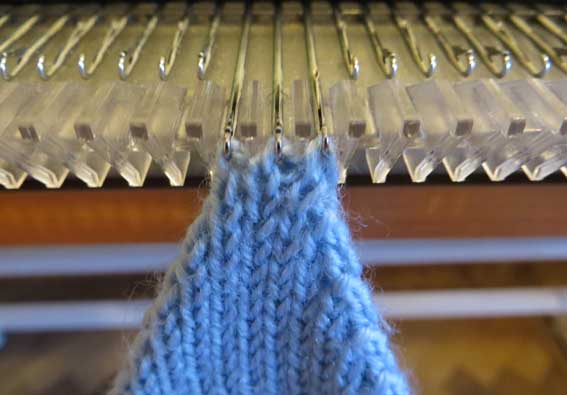 Каретка вяжет через ряд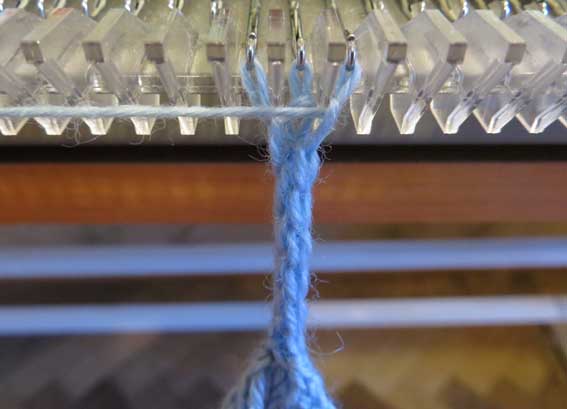 За счет этого полотно скручиваетсяУстановка рычагов на каретке: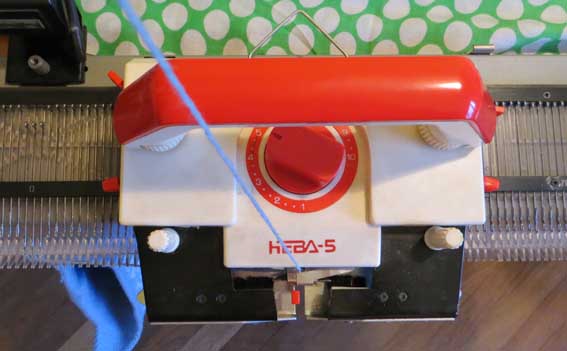 А (левый, правый) – ●Б (левый) – ●Б (правый) - ▼